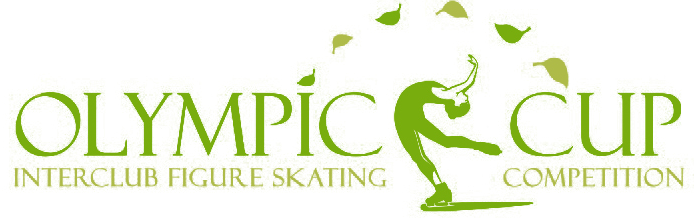 OLYMPIC SPRING CUP 2024LIST OF ENTRIESCLUB/ ISU Member............................…Team Leader ..................................................................................................................Tel.nr ....................…………. e-mail.................................................Coaches, chaperons .............................................. ..............................................Please e-mail to the following address until 12.03.2024 to olympicfsc@gmail.comSKATER’s NAMEFirst name/ surnameDATE OF BIRTHday/month/yearCLASSA/BCATEGORYPre-chicks…...., senior; girl/boy1234567891011121314151617181920